باسمه تعالی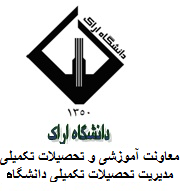 دانشگاه اراکمعاونت آموزشی و تحصیلات تکمیلی دانشگاهمدیریت تحصیلات تکمیلیاطلاعيه شماره چهار با سلام:بدینوسیله به استحضار داوطلبان محترمی که در تاریخ اعلام شده جهت شرکت در آزمون مرحله دوم دوره های دکتری سال 1395 دانشگاه اراک  ثبت نام به عمل آورده اند می رساند، جهت اخذ کارت ورود به جلسه به آدرس زیر مراجعه فرمایید.http://phd95.araku.ac.irمديريت تحصيلات تكميلي دانشگاه